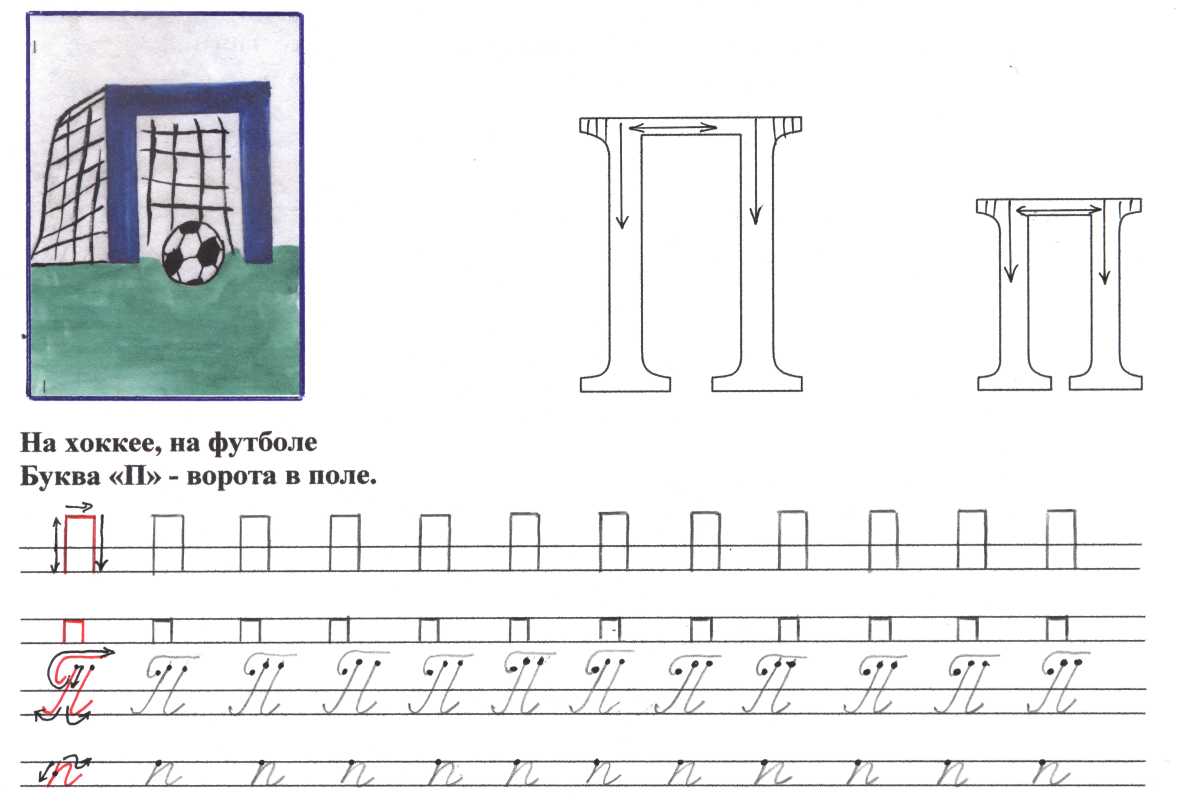 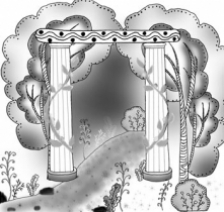 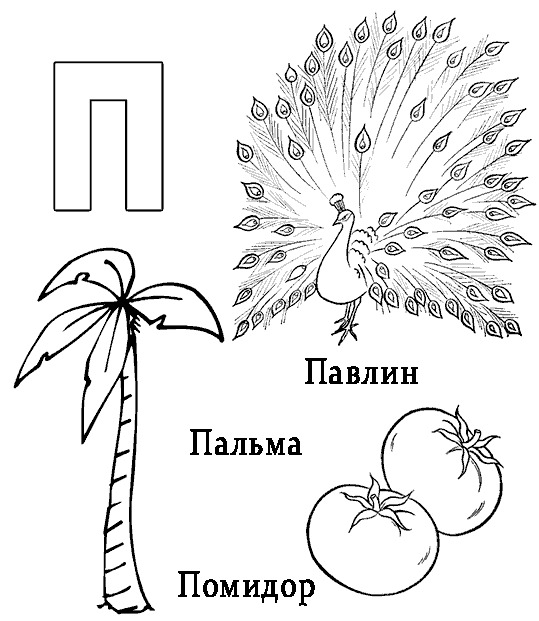 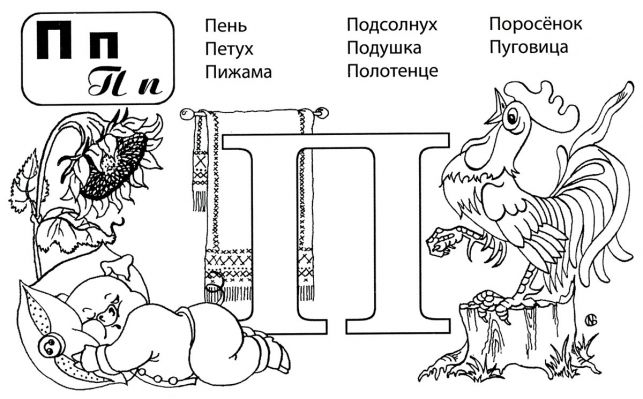 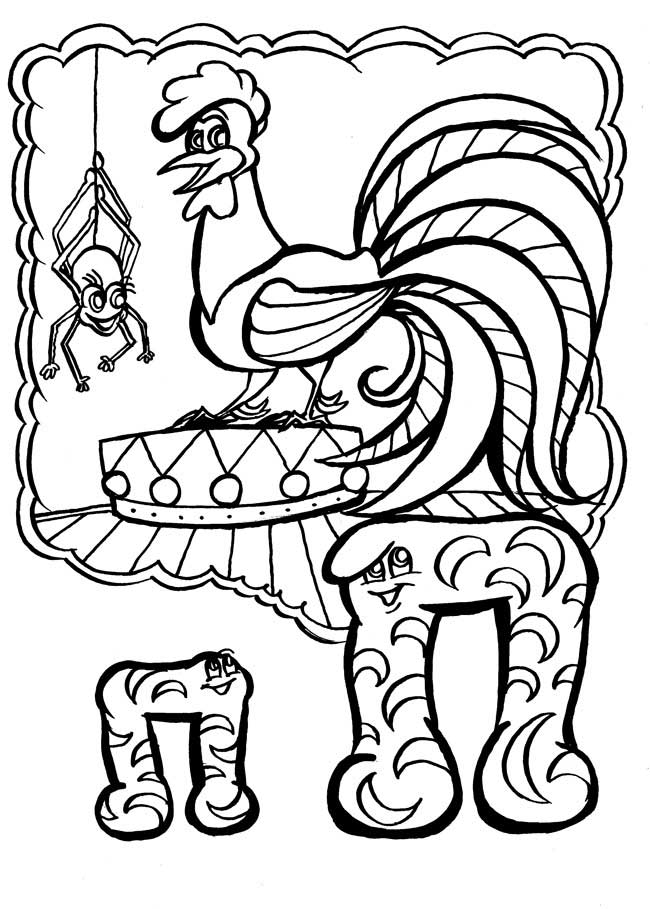 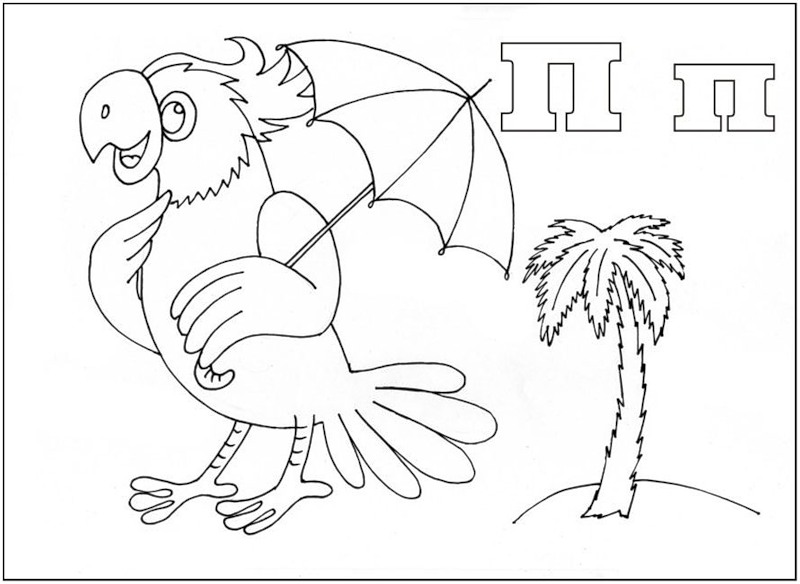 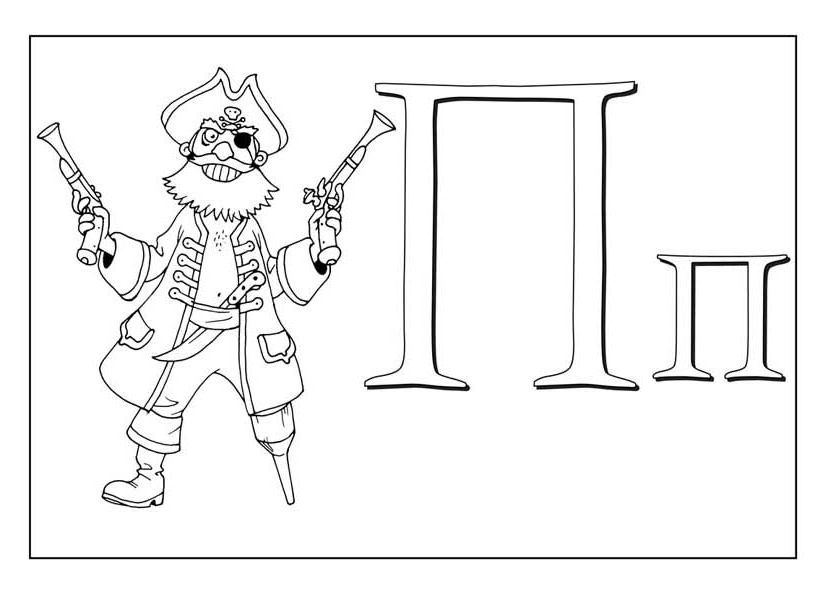 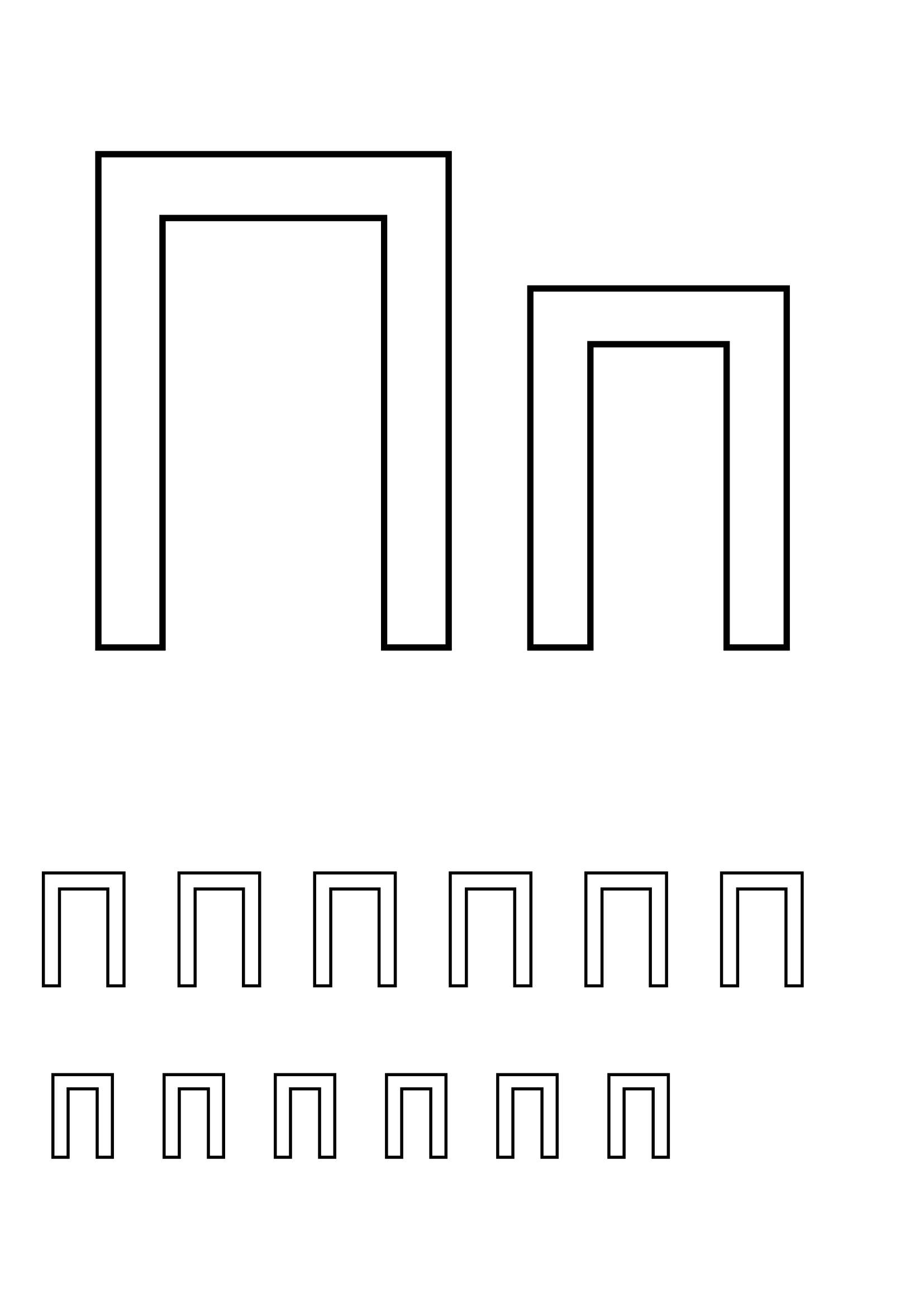 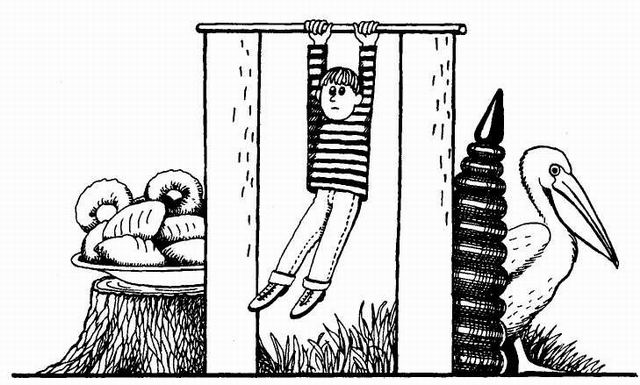 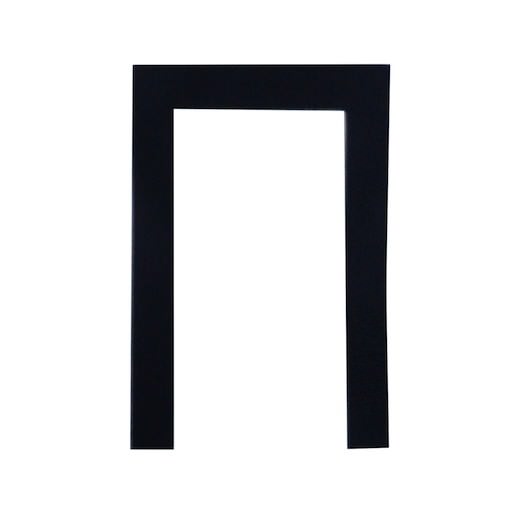 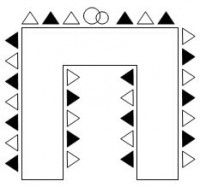 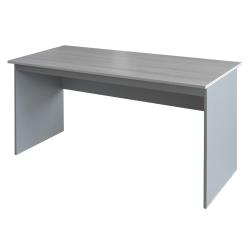 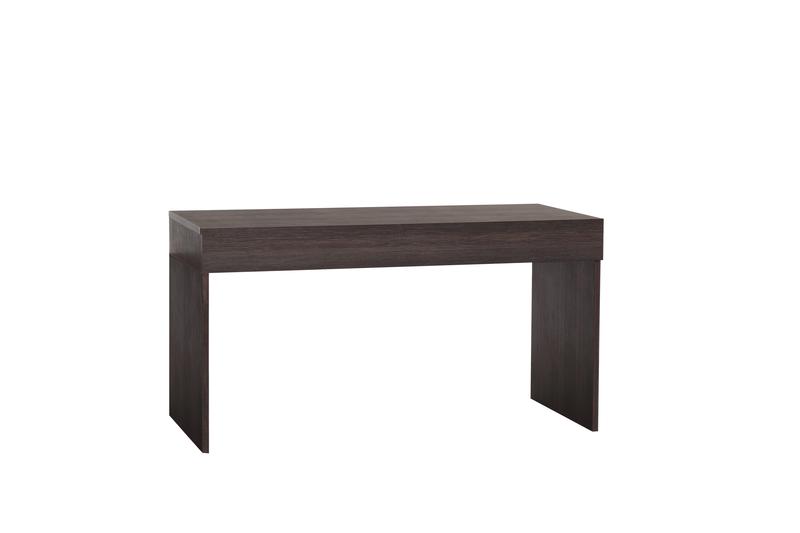 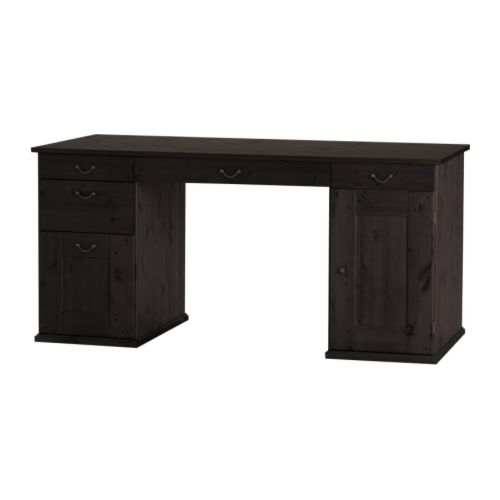 